Об организации разработки муниципальных программ Старонижестеблиевского сельского поселения Красноармейского районана среднесрочный период 2018-2024 годовВ целях повышения эффективности муниципального управления, в соответствии с Бюджетным кодексом Российской Федерации   п о с т а н о в л я ю:1. Утвердить перечень муниципальных программ Старонижестеблиевского сельского поселения Красноармейского района, подлежащих разработке на среднесрочный период 2018-2024 годов (прилагается).2. Заместителю главы Старонижестеблиевского сельского поселения Красноармейского района, руководителям казенных учреждений культуры:1) обеспечить разработку муниципальных программ, предусмотренных прилагаемым перечнем;2) при разработке муниципальных программ и их подпрограмм руководствоваться порядком принятия решения о разработке, формировании, реализации и оценки эффективности реализации муниципальных программ Старонижестеблиевского сельского поселения Красноармейского района, утвержденным постановлением администрации Старонижестеблиевского сельского поселения Красноармейского района от 7 июня 2017 года № 97 «Об утверждении порядка принятия решения разработке, формировании, реализации и оценке эффективности реализации муниципальных целевых программ Старонижестеблиевского сельского поселения Красноармейского района»;3) представить проекты муниципальных программ для проведения финансово-экономической экспертизы в Контрольно-счетную палату Красноармейского района  до 10 апреля 2019 года.3. Контроль за выполнением настоящего постановления возложить на заместителя главы администрации Старонижестеблиевского сельского поселения Красноармейского района Е.Е.Черепанову.4. Постановление вступает в силу со дня его подписания.ГлаваСтаронижестеблиевскогосельского поселенияКрасноармейского района                                                                       В.В.Новак2ЛИСТ СОГЛАСОВАНИЯ	к проекту постановления главы Старонижестеблиевского сельского  поселения Красноармейского района от ________________ № _____«Об организации разработки муниципальных программ Старонижестеблиевского сельского поселения Красноармейского района на среднесрочный период 2018-2024 годов»Проект подготовлен и внесен: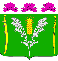 АДМИНИСТРАЦИЯСТАРОНИЖЕСТЕБЛИЕВСКОГО СЕЛЬСКОГО ПОСЕЛЕНИЯ КРАСНОАРМЕЙСКОГО РАЙОНАПОСТАНОВЛЕНИЕАДМИНИСТРАЦИЯСТАРОНИЖЕСТЕБЛИЕВСКОГО СЕЛЬСКОГО ПОСЕЛЕНИЯ КРАСНОАРМЕЙСКОГО РАЙОНАПОСТАНОВЛЕНИЕ«___08___»___04______2019г.№ __48__станица Старонижестеблиевскаястаница СтаронижестеблиевскаяГлавным специалистом по юридическим вопросамадминистрации  Старонижестеблиевскогосельского поселенияКрасноармейского района  О.Н. ШестопалПроект согласован:Заместитель главыСтаронижестеблиевского сельского поселенияКрасноармейского района            Е.Е. ЧерепановаНачальник Общего отдела администрацииСтаронижестеблиевского сельского поселенияКрасноармейского района	 Н.В. СупрунНачальник отдела по бухгалтерскому учетуи финансам, главный бухгалтер администрацииСтаронижестеблиевского сельского поселенияКрасноармейского районаТ.А. Коваленко